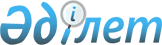 Об утверждении Правил проведения государственными органами проверок деятельности субъектов малого предпринимательства
					
			Утративший силу
			
			
		
					Постановление Правительства Республики Казахстан от 17 июня 2003 года N 572. Утратило силу постановлением Правительства Республики Казахстан от 15 ноября 2006 года N 1082.
      Сноска. Утратило силу постановлением Правительства РК от 15.11.2006 № 1082.
      В целях защиты интересов предпринимателей и упорядочения проведения проверок, проводимых государственными органами, осуществляющими контрольные и надзорные функции, Правительство Республики Казахстан постановляет: 
      1. Утвердить прилагаемые Правила проведения государственными органами проверок деятельности субъектов малого предпринимательства. 
      2. Министерству культуры, информации и спорта Республики Казахстан и Министерству юстиции Республики Казахстан в целях информирования субъектов малого предпринимательства обеспечить ежегодное опубликование в периодических печатных изданиях полного перечня государственных органов, осуществляющих контрольные и надзорные функции. <*> 
      Сноска. В пункт 2 внесены изменения - постановлением Правительства РК от 20 марта 2004 г. N 364 ; от 28 января 2005 г. N 73 . 


      3. Государственным органам, осуществляющим контрольные и надзорные функции, по итогам полугодия к 20 января и 20 июля представлять в уполномоченный орган по поддержке малого бизнеса информацию о проведенных проверках, за исключением сведений, содержащих государственные секреты, с указанием наиболее распространенных видов нарушений на проверяемых объектах. 
      4. Центральным, местным исполнительным органам и иным государственным органам (по согласованию), осуществляющим контрольные и надзорные функции, привести свои нормативные правовые акты, предусматривающие порядок проведения проверок, в соответствие с Правилами, утверждаемыми настоящим постановлением. 
      5. Настоящее постановление вступает в силу со дня подписания и подлежит опубликованию.  Правила
проведения государственными органами проверок
деятельности субъектов малого предпринимательства
      1. Настоящие Правила определяют порядок проведения государственными органами проверок деятельности субъектов малого предпринимательства. 
      2. Настоящие Правила являются едиными и обязательными для исполнения и применения всеми государственными органами, осуществляющими контрольные и надзорные функции, и их должностными лицами при проведении проверок деятельности субъектов малого предпринимательства, если иное не установлено законами, актами Президента Республики Казахстан и международными договорами, ратифицированными Республикой Казахстан, и настоящими Правилами. 
      3. Действие настоящих Правил не распространяется на налоговые проверки, оперативно-розыскную деятельность, исполнительное производство, на проверки, проводимые государственными инспекторами труда, а также на проверки по выполнению обязательств, вытекающих из гражданско-правовых отношений. <*> 
      Сноска. В пункт 3 внесены изменения - постановлением Правительства РК от 14 марта 2005 г. N 227 . 

 1. Общие положения
      4. В настоящих Правилах используется следующее понятие: 
      проверка деятельности субъектов малого предпринимательства - действие уполномоченных государственных органов, осуществляющих контрольные и надзорные функции (далее - контролирующие органы), совершаемое с целью определения соблюдения и исполнения субъектами малого предпринимательства законодательства Республики Казахстан. 
      5. Виды проверок: 
      1) плановая - заранее запланированная контролирующим органом проверка, проводимая с учетом установленных законодательством временных интервалов по отношению к предшествующим проверкам; 
      2) рейдовая - проверка, осуществляемая контролирующими органами по вопросам соблюдения субъектами малого предпринимательства отдельных требований законодательства Республики Казахстан; 
      3) внеплановая - проверка, назначаемая в связи со сложившейся социально-экономической ситуацией, требующей немедленного устранения угрозы общественному порядку, здоровью населения и национальной безопасности, а также требующей немедленного реагирования на жалобы, обращения и заявления; 
      4) встречная - проверка, проводимая в отношении третьих лиц в случае, если при проведении проверок у контролирующих органов возникает необходимость в получении дополнительной информации, связанной с указанными лицами. 
      6. Основаниями для проведения проверок могут быть жалобы, заявления и другие формы официальных обращений, за исключением анонимных сообщений.  2. Организация и порядок проведения проверок
      7. Все контролирующие органы должны проводить проверки в строгом соответствии со своей компетенцией. 
      8. Проверки осуществляются в соответствии с Законами Республики Казахстан от 19 июня 1997 года "О государственной поддержке малого предпринимательства ", от 4 июля 1992 года "О защите и поддержке частного предпринимательства ", от 19 июня 1997 года " Об индивидуальном предпринимательстве " и иными законодательными актами Республики Казахстан. 
      8-1. Субъекты малого предпринимательства численностью до 10 человек могут проверяться государственными контролирующими органами не чаще одного раза в три года, за исключением налоговых органов, а также по возбужденным уголовным делам. 
      Проверки финансово-хозяйственной деятельности субъектов малого предпринимательства производятся уполномоченными государственными органами не чаще одного раза в год, если иное не предусмотрено законами Республики Казахстан. <*> 
      Сноска. Глава дополнена новым пунктом 8-1 - постановлением Правительства Республики Казахстан от 16 июня 2004 года N 661 . 


      9. Срок проведения проверок, указываемый в выдаваемых актах о назначении проверок, не должен превышать 15 календарных дней, кроме случаев, установленных законодательными актами Республики Казахстан. <*> 
      Сноска. Пункт 9 с изменениями - постановлением Правительства Республики Казахстан от 16 июня 2004 года N 661 . 


      10. О начале плановой проверки контролирующий орган обязан не позднее 2-х недель известить субъект малого предпринимательства, подлежащий проверке. 
      11. Исчисление срока проведения проверки приостанавливается на периоды времени между моментами вручения субъекту малого предпринимательства требований контролирующего органа о представлении документов и фактического представления запрашиваемых документов. 
      12. В случае продления сроков проверки контролирующий орган в обязательном порядке оформляет дополнительный акт о продлении проверки с регистрацией в Комитете по правовой статистике и специальным учетам Генеральной прокуратуры Республики Казахстан или его территориальных органах, в котором указываются номер и дата регистрации предыдущего акта о назначении проверки и причина продления. 
      13. Субъекты малого предпринимательства, в отношении которых проводилась проверка территориальными государственными органами, не подвергаются проверке со стороны центрального государственного органа. 
      14. Должностные лица контролирующих органов, прибывшие для проверки на объект, обязаны предъявить следующие документы: 
      1) акт о назначении проверки, составленный по форме, согласно приложению к настоящим Правилам, с отметкой о регистрации в Комитете по правовой статистике и специальным учетам Генеральной прокуратуры Республики Казахстан или его территориальных органах; 
      2) служебное удостоверение; 
      3) специальные разрешения, если для допуска на территорию или в помещение субъекта малого предпринимательства в соответствии с законодательными актами Республики Казахстан они необходимы; 
      4) план проверки, утвержденный руководителем контролирующего органа. <*> 
      Сноска. Пункт 14 с изменениями - постановлением Правительства Республики Казахстан от 16 июня 2004 года N 661 . 


      15. Началом проведения проверки считается момент вручения проверяемому субъекту малого предпринимательства акта о назначении проверки. 
      16. (Пункт исключен - постановлением Правительства Республики Казахстан от 16 июня 2004 года N 661 ). 


      17. Проверяемый субъект малого предпринимательства при предъявлении акта о назначении проверки: 
      1) представляет должностным лицам контролирующих органов, осуществляющим проверку, книгу учета актов проверок; 
      2) обеспечивает должностных лиц контролирующих органов, осуществляющих проверку, всеми необходимыми материалами, относящимися к предмету проверки; 
      3) при необходимости дает пояснения должностным лицам контролирующих органов, осуществляющим проверку, по вопросам, отнесенным к предмету проверки; 
      4) выполняет иные законные требования должностных лиц контролирующих органов, осуществляющих проверку. 
      18. В случае отказа в принятии акта о назначении проверки или воспрепятствования доступу должностных лиц контролирующих органов, осуществляющих проверку, к материалам, необходимым для проверки, составляется протокол. Протокол подписывается должностным лицом контролирующего органа, осуществляющим проверку, и уполномоченным лицом проверяемого субъекта малого предпринимательства. Уполномоченное лицо проверяемого субъекта малого предпринимательства вправе отказаться от подписания протокола, дав письменное объяснение о причине отказа. Отказ от получения акта о назначении проверки не является основанием для отмены проверки. 
      19. Контролирующие органы не вправе осуществлять контрольный закуп и отбор проб и образцов продукции для исследования, за исключением действий, предусмотренных законодательными актами Республики Казахстан. <*> 
      Сноска. Пункт 19 с изменениями - постановлением Правительства Республики Казахстан от 16 июня 2004 года N 661 . 


      19-1. Изъятие и выемка подлинных бухгалтерских и иных документов запрещается. В исключительных случаях они допускаются как мера пресечения совершаемого правонарушения либо в качестве доказательств по уголовному делу. <*> 
      Сноска. Глава дополнена новым пунктом 19-1 - постановлением Правительства Республики Казахстан от 16 июня 2004 года N 661 . 


      20. По завершению проверки составляется акт проверки с указанием: 
      1) места проведения проверки, даты составления акта; 
      2) вида проверки; 
      3) фамилии, имени, отчества, должности лиц контролирующих органов, проводивших проверку; 
      4) объекта проверки (наименование проверяемого субъекта малого предпринимательства); 
      5) реквизитов акта о назначении проверки; 
      6) сведений о предыдущей проверке и принятых мерах по устранению ранее выявленных нарушений законодательства Республики Казахстан; 
      7) результатов проверки; 
      8) рекомендаций по устранению выявленных нарушений; 
      9) прав проверяемого субъекта малого предпринимательства на обжалование результатов проверки и срока подачи апелляции; 
      10) подписи должностных лиц контролирующих органов, проводивших проверку. 
      21. Завершением срока проверки считается день вручения проверяемому субъекту малого предпринимательства акта проверки, не позднее срока окончания проверки, указанного в акте о назначении проверки. 
      22. В случае отсутствия нарушений законодательства Республики Казахстан по результатам проверки в акте проверки производится соответствующая запись. 
      23. Акт проверки составляется в двух экземплярах и подписывается должностным лицом (лицами) контролирующего органа (органов), проводившего проверку, и уполномоченным лицом проверяемого субъекта малого предпринимательства. Один экземпляр вручается проверяемому субъекту малого предпринимательства. 
      24. В случае выявления в ходе проверки нарушения законодательства Республики Казахстан (со ссылкой на конкретные нормы законодательства) предлагаются меры и сроки по их устранению. 
      Субъекты малого предпринимательства могут указать в акте с какими положениями акта они не согласны. <*> 
      Сноска. Пункт 24 с изменениями - постановлением Правительства Республики Казахстан от 16 июня 2004 года N 661 . 


      25. После завершения проверки работники государственных контролирующих органов делают отметку в Книге учета посещений, находящейся у субъекта малого предпринимательства с указанием должности, фамилии проверяющего, целей и результатов проверки. <*> 
      Сноска. Пункт 25 в новой редакции - постановлением Правительства Республики Казахстан от 16 июня 2004 года N 661 

 3. Ограничения при проведении проверок
      26. Должностные лица контролирующих органов могут быть не допущены проверяемым субъектом малого предпринимательства на территорию или в помещение для проведения проверки в случаях, если: 
      1) акт о назначении проверки отсутствует либо не оформлен в установленном порядке, кроме исключительных случаев, когда проверка вызвана необходимостью принятия незамедлительных мер по предотвращению нарушений, создающих угрозу жизни и здоровью людей, а также в случаях обнаружения нарушений непосредственно в момент их совершения и необходимости проведения неотложных действий для закрепления доказательств (акты о назначении проверок представляются в Комитет по правовой статистике и специальным учетам Генеральной прокуратуры Республики Казахстан в течение следующего рабочего дня); 
      2) сроки проверки, указанные в акте о назначении проверки, не наступили или истекли; 
      3) должностные лица контролирующего органа не указаны в акте о назначении проверки. 
      Неправомерные действия государственных органов могут быть обжалованы проверяемым субъектом малого предпринимательства в установленном законодательством порядке. 
      27. Должностным лицам контролирующих органов, осуществляющим проверку, запрещается предъявлять требования и обращаться с просьбами, не относящимися к предмету проверки. 
      28. Должностные лица контролирующих органов, осуществляющие проверку, не вправе требовать у проверяемого субъекта малого предпринимательства предоставления отдельного помещения, оргтехники и автотранспорта. 
      29. Неправомерные действия должностных лиц контролирующих органов при проведении проверок влекут ответственность, предусмотренную законодательными актами Республики Казахстан. 
      Акт о назначении проверки 
      деятельности субъектов малого предпринимательства 
      Код _______________ Регистрационный N _____________________________ 
      __________________________________________________________ поручает 
      (наименование государственного контролирующего органа) 
      ___________________________________________________________________ 
                (Ф.И.О., должность, N удостоверения) 
      проведение _______________________________________________ проверки 
                       (вид проверки, ревизии) 
      РНН________________________________________________________________ 
             (наименование проверяемого субъекта, адрес) 
      с целью ___________________________________________________________ 
      на основании ______________________________________________________ 
      срок проведения ___________________________________________________ 
          Руководитель__________________ Ф.И.О. __________________ 
                         (должность)                 (подпись) 
      МП                                            "__"__________200_ г. 
      ------------------------------------------------------------------- 
                                                        (линия отреза) 
              Отрывной талон к акту о назначении проверок 
      Код _____________________ Регистрационный N _______________________ 
      Проверка ____________________произведена___________________________ 
           (вид проверки, ревизии) 
      ___________________________________________________________________ 
                  (Государственный контролирующий орган) 
      ___________________________________________________________________ 
      ___________________________________________________________________ 
      ___________________________________________________________________ 
                   (Ф.И.О., должность, N удостоверения) 
      ___________________________________________________________________ 
      (наименование проверяемого субъекта малого предпринимательства, 
                                 адрес) 
      _____________РНН___________________________________________________ 
      срок проведения "__"____________200_г. - "__"____________ 200_г. 
      Выявлено следующее_________________________________________________ 
                         (описание нарушения со ссылкой на пункты, 
      ___________________________________________________________________ 
                    статьи, нормы правового акта) 
      Результаты проверки _______________________________________________ 
      Выписаны (составлены) _____________________________________________ 
                             (Акты, предписания, протоколы, справки) 
        ____________________________    Ф.И.О.____________________ 
        (Подпись проверяющего, дата) 
                                                 (оборотная сторона) 
      ------------------------------------------------------------------- 
                                                        (линия отреза) 
           Отрывной талон к акту о назначении проверок N___ 
      Руководитель (представитель) проверяемого субъекта малого 
      предпринимательства _______________________________________________ 
      ___________________________________________________________________ 
                          (Ф.И.О., телефон) 
      Замечания и предложения по проведенной проверке____________________ 
      ___________________________________________________________________ 
      ___________________________________________________________________ 
      Фактический срок проведения проверки "__"_____________200 г. 
      "__"________ 200 __ г. 
         _______________________________   Ф.И.О._________________ 
          (Подпись проверяющего, дата) 
					© 2012. РГП на ПХВ «Институт законодательства и правовой информации Республики Казахстан» Министерства юстиции Республики Казахстан
				
Премьер-Министр  
Республики Казахстан  Утверждены
постановлением Правительства
Республики Казахстан
от 17 июня 2003 года N 572 Приложение
к Правилам проведения
государственными органами
проверок деятельности субъектов
малого предпринимательства
(лицевая сторона) 